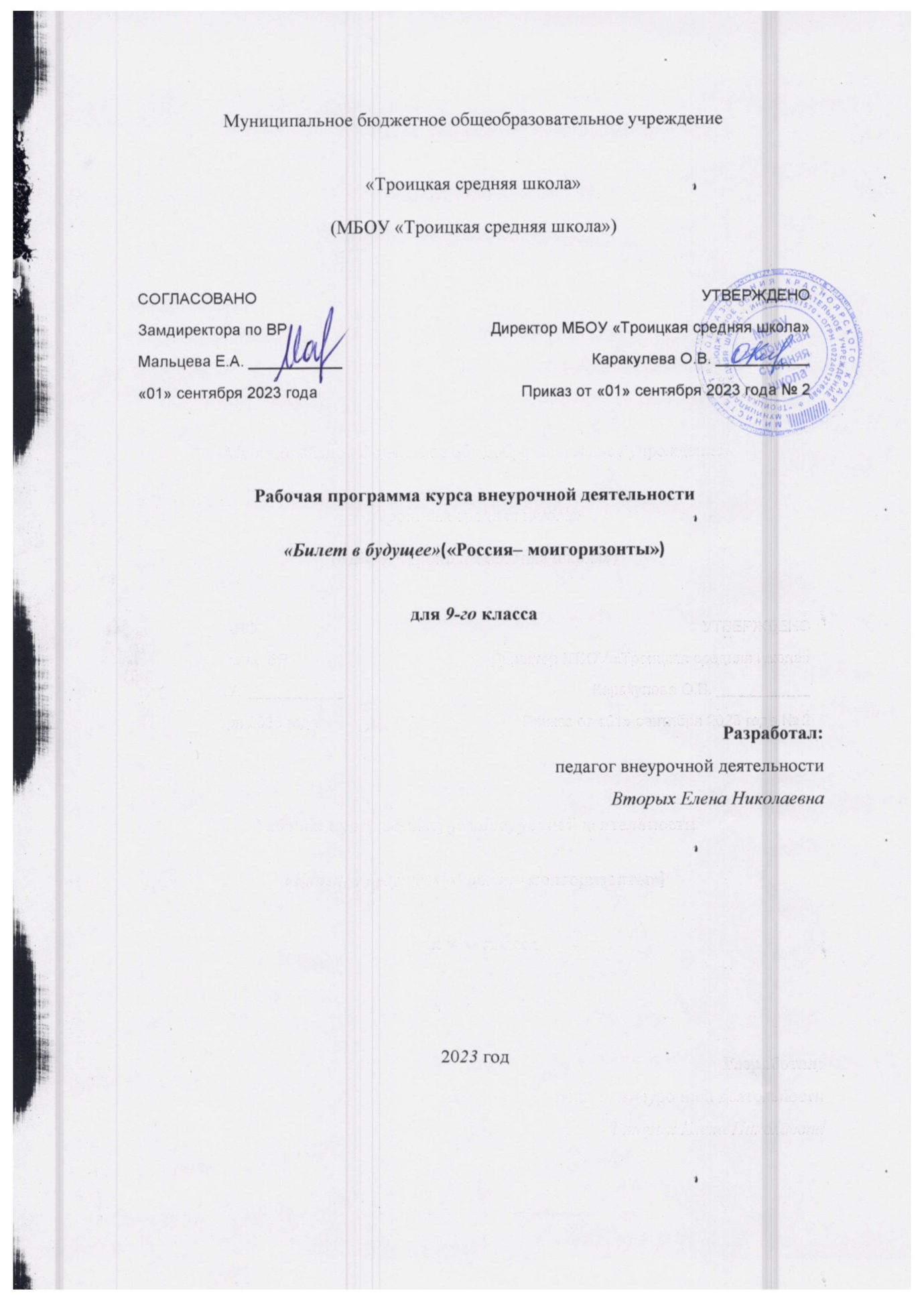 ПОЯСНИТЕЛЬНАЯ ЗАПИСКАДаннаярабочаяпрограммакурсавнеурочнойдеятельности«Билетвбудущее» («Россия– моигоризонты») составленанаосновепримернойрабочейпрограммыкурсавнеурочнойдеятельности«Билетвбудущее»дляосновногоисреднегообщегообразования.Рабочаяпрограммареализуетсяврамкахреализациипрофессиональногоминимумав 6–9-хклассовсучетомвозможностейМБОУ«Троицкаясредняяшкола». Программарассчитанана 1 часвнеделю, 34 часавгодвкаждомклассе.Рабочаяпрограммаразработанавсоответствииснормативно-правовымидокументами:Федеральнымзакономот 29.12.2012 № 273-ФЗ«ОбобразованиивРоссийскойФедерации»;Федеральным законом от 24.07.1998 № 124-ФЗ«ОбосновныхгарантияхправребенкавРоссийскойФедерации»;приказомМинпросвещенияот 31.05.2021 № 287 «Обутверждениифедеральногогосударственногообразовательногостандартаосновногообщегообразования»;приказомМинпросвещенияот 18.05.2023 № 370 «Обутверждениифедеральнойобразовательнойпрограммыосновногообщегообразования»;приказомМинпросвещенияот 22.03.2021 № 115 «ОбутвержденииПорядкаорганизациииосуществленияобразовательнойдеятельностипоосновнымобщеобразовательнымпрограммам–образовательнымпрограммамначальногообщего, основногообщегоисреднегообщегообразования»;СП 2.4.3648-20 «Санитарно-эпидемиологическиетребованиякорганизациямвоспитанияиобучения, отдыхаиоздоровлениядетейимолодежи», утвержденнымипостановлениемглавногосанитарноговрачаот 28.09.2020 № 28;СанПиН 1.2.3685-21 «Гигиеническиенормативыитребованиякобеспечениюбезопасностии (или) безвредностидлячеловекафакторовсредыобитания», утвержденнымипостановлениемглавногосанитарноговрачаот 28.01.2021 № 2;Методическимирекомендациями пореализациипрофориентационногоминимумавобразовательныхорганизацияхРФ, реализующихобразовательныепрограммыосновногообщегоисреднегообщегообразованияиПорядкомреализациипрофориентационногоминимумавобразовательныхорганизацияхРФ, реализующихобразовательныепрограммыосновногообщегоисреднегообщегообразованияв 2023/2024 учебномгоду, направленными письмомМинпросвещенияот 17.08.2023 №ДГ-1773/05;МетодическимирекомендациямипоорганизациивнеурочнойдеятельностиврамкахреализацииобновленныхФГОСначальногообщегоиосновногообщегообразования, направленнымиписьмомМинпросвещенияот 05.07.2022 №ТВ-1290/03;Методическими рекомендациями пореализациипроекта«Билетвбудущее»попрофессиональнойориентацииобучающихся 6–11-хклассовобразовательныхорганизацийРоссийскойФедерации, реализующихобразовательныепрограммыосновногообщегоисреднегообщегообразования, направленными письмомМинпросвещенияот 25.04.2023 №ДГ-808/05;планомвнеурочнойдеятельностиосновногообщегообразования, утвержденнымприказомМБОУ«Троицкаясредняяшкола»от 31.08.2023 № 175 «Обутвержденииосновнойобразовательнойпрограммыосновногообщегообразования»;рабочейпрограммойвоспитанияМБОУ«Троицкаясредняяшкола».Даннаярабочаяпрограмма разработанасцельюреализациикомплекснойисистематическойпрофориентационнойработыдляобучающихся 9-х классовнаосновеапробированныхматериаловВсероссийскогопроекта«Билетвбудущее».УчастиешколывоВсероссийскомпроекте«Билетвбудущее»– современныйиэффективныйвариантреализациипрофориентационнойработывшколе. Мероприятияпрограммыобеспечиваютсодействие самоопределениюобучающихсяшколычерезсочетание мотивационно-активизирующего, информационно-обучающего, практико-ориентированногоидиагностико-консультативногоподходовкформированиюготовностикпрофессиональномусамоопределениюивовлечениювсехучастниковобразовательногопроцесса.Целиизадачиизучениякурсавнеурочнойдеятельности«Билетвбудущее»Цель: формированиеготовностикпрофессиональномусамоопределению(ГПС) обучающихся 9-гоклассаМБОУ«Троицкаясредняяшкола».Задачи:содействовать профессиональномусамоопределениюобучающихсяМБОУ«Троицкаясредняяшкола»;сформироватьиндивидуальныерекомендациидляобучающихсяпопостроениюобразовательно-профессиональнойтраекториивзависимостиотуровняосознанности, интересов, способностей, доступныхимвозможностей;информироватьобучающихсяоспецификерынкатрудаисистемепрофессиональногообразования (включаязнакомствосперспективнымиивостребованнымивближайшембудущемпрофессиямииотраслямиэкономикиРФ);формироватьуобучающихсянавыкииумениякарьернойграмотностиидругиекомпетенции, необходимыедляосуществлениявсехэтаповкарьернойсамонавигации, приобретенияиосмысленияпрофориентационнозначимогоопыта, активногоосвоенияресурсовтерриториальнойсредыпрофессиональногосамоопределения, самооценкиуспешностипрохожденияпрофессиональныхпроб, осознанногоконструированияиндивидуальнойобразовательно-профессиональнойтраекториииееадаптациисучетомимеющихсякомпетенцийивозможностейсреды;формироватьценностноеотношениектрудукакосновномуспособудостиженияжизненногоблагополучия, залогуегоуспешногопрофессиональногосамоопределенияиощущенияуверенностивзавтрашнемдне.Даннаярабочаяпрограммаразработанасучетомпреемственностизадачпрофориентацииприпереходеобучающихся9-х классаизклассавклассизосновнойшколывсреднюю.Формыпроведениязанятий: беседы, дискуссии, мастер-классы, экскурсиинапроизводство, решениякейсов, встречиспредставителямиразныхпрофессий, профессиональныепробы, коммуникативныеиделовыеигры, консультациипедагогаипсихолога.ДаннаяпрограммасоставленасучетомФедеральнойрабочейпрограммывоспитания. Этопозволяетнапрактикесоединитьобучающуюивоспитательнуюдеятельностьпедагога, ориентироватьеёнетольконаинтеллектуальное, ноинанравственное, социальноеразвитиеучащегося. Этопроявляется:вприоритетеличностныхрезультатовреализациипрограммывнеурочнойдеятельности, нашедшихсвоёотражениеиконкретизациювФедеральнойрабочей программевоспитания;возможностивключенияшкольниковвдеятельность, организуемуюобразовательнойорганизациейврамкахкурсавнеурочнойдеятельности«Билетвбудущее»программывоспитания;возможностипроведенияединыхиобщихтематическихзанятийвразновозрастныхгруппах, организованныхдляпрофориентационнойдеятельности;винтерактивныхформахзанятийдляшкольников, обеспечивающихбольшуюихвовлечённостьвсовместнуюспедагогомидругимидетьмидеятельностьивозможностьобразованиянаеёосноведетско-взрослыхобщностей.СОДЕРЖАНИЕ УЧЕБНОГО КУРСАТема 1. Вводныйурок«МояРоссия–моигоризонты» (обзоротраслейэкономическогоразвитияРФ–счастьевтруде) – 1 часРоссия–странабезграничныхвозможностейипрофессиональногоразвития. Культуратруда, связьвыборапрофессиисперсональнымсчастьемиэкономикойстраны. Познавательныецифрыифактыоботрасляхэкономическогоразвития, профессиональныхнавыковикачеств, востребованныхвбудущем. Формированиепредставленийоразвитииидостиженияхстранывследующихсферах: медицинаиздоровье; архитектураистроительство; информационныетехнологии; промышленностьидобычаполезныхископаемых; сельскоехозяйство; транспортилогистика; наукаиобразование; безопасность; креативныетехнологии; сервиситорговля; предпринимательствоифинансы.Тема 2. Тематическийпрофориентационныйурок«Откройсвоёбудущее» (введениевпрофориентацию) – 1 час9класс. Формированиепредставленийопреимуществахобучениякакворганизацияхвысшегообразования (ВО, вузы), такиворганизацияхсреднегопрофессиональногообразования (СПО). Актуализацияпредставленийовозможныхпрофессиональныхнаправленияхдляучащихся. Повышениепознавательногоинтересакфилософиивыбораипостроениюсвоейперсональнойкарьернойтраекторииразвития.Тема 3. Профориентационнаядиагностика№ 1 «Мойпрофиль»иразборрезультатов– 1-йчасДляобучающихся, непринимающихучастиевпроекте«Билетвбудущее», доступнапрофориентационнаядиагностика№ 1 «Мойпрофиль». Профориентационнаядиагностикаобучающихсянаинтернет-платформеprofmin.bvbinfo.ru (длянезарегистрированныхучастников) позволяетопределитьтребуемыйобъемпрофориентационнойпомощиисформироватьдальнейшуюиндивидуальнуютраекториюучастиявпрограммепрофориентационнойработы. Методика«Мойпрофиль»–диагностикаинтересов, котораяпозволяетрекомендоватьпрофильобученияинаправленияразвития. Предусмотреныметодики для 6–7-х, 8–9-хклассов. Тестреализуетсявформекейсов, времяпрохождения–около 15 минут. Поитогамдиагностикирекомендуетсяпроведениеконсультациипополученнымрезультатам (виндивидуальномилигрупповомформате).Тема 3. Профориентационнаядиагностика№ 1 «Моипрофсреды»иразборрезультатов– 1 часДляобучающихся-участниковпроекта«Билетвбудущее»доступнапрофориентационнаядиагностика№ 1 «Моипрофсреды»– онаобязательнадляпроведения. Профориентационнаядиагностикаобучающихсянаинтернет-платформеbvbinfo.ru длязарегистрированныхучастниковпроекта позволяетопределитьтребуемыйобъемпрофориентационнойпомощиисформироватьдальнейшуюиндивидуальнуютраекториюучастиявпрограммепрофориентационнойработы. Методика«Моипрофсреды»–онлайн-диагностикапрофессиональныхсклонностейинаправленностиобучающихся. Врезультатахобучающийсяполучаетрекомендациипопостроениютрекавнутрипроекта«Билетвбудущее» («Профессиональныхсред»). Предусмотреныметодикидля 6–7-х, 8 – 9-хклассов. Методикареализуетсявформекейсов, времяпрохождения–около 15 минут. Поитогамдиагностикирекомендуетсяпроведениеконсультациипополученнымрезультатам (виндивидуальномилигрупповомформате). Возможнопроведениеконсультацииспомощьювидеозаписиготовойконсультации, доступнойучастникампроекта«Билетвбудущее»наинтернет-платформеbvbinfo.ru.Тема 4. Профориентационноезанятие«СистемаобразованияРоссии» (дополнительноеобразование, уровнипрофессиональногообразования, стратегиипоступления) – 1 час8–9-еклассы. Обучающиесязнакомятсяспонятием«профессиональноеобразование» иегоуровнями, учатсясоотноситьпрофессиииуровеньобразования, которыйтребуетсядляихосвоения, узнаютобусловияхпоступления, длительностиобучения, результатахобразованиявучрежденияхсреднегоивысшегопрофессиональногообразования.Тема 5. Профориентационноезанятие«Пробуюпрофессиювсференаукииобразования» (моделирующаяонлайн-пробанаплатформепроекта«Билетвбудущее»попрофессииучителя, приуроченнаякГодупедагогаинаставника) – 1 часПрофессиональнаяпробакаксредствоактуализациипрофессиональногосамоопределенияобучающихся. ЗнакомствосключевымиотраслевыминаправлениямиэкономикиРоссийскойФедерацииирешениеонлайн-проб (моделирующаяпрофессиональнаяпроба) какпрактико-ориентированныхзадачспомощьюцифровыхинтерактивныхтехнологий (приложений-симуляторовнаплатформепроекта«Билетвбудущее»bvbinfo.ru). Формированиепредставленийокомпетенцияхиособенностяхпрофессий, необходимыхдляосуществленияконкретнойпрофессиональнойдеятельности. Профессиональнаяпробапопрофессииучителя, приуроченнаякГодупедагогаинаставника, врамкахкоторойобучающимсянеобходимопройтипоследовательностьэтапов:Знакомствоспрофессиейипрофессиональнойобластью.Постановказадачииподготовительно-обучающийэтап.Практическоевыполнениезадания.Завершающийэтап (закреплениеполученныхзнаний, получениецифровогоартефакта).Тема 6. Профориентационноезанятие«Россиявделе». Часть 1 (навыбор: импортозамещение, авиастроение, судовождение, судостроение, леснаяпромышленность) – 1 часДляобучающихся, непринимающихучастиевпроекте«Билетвбудущее», рекомендуетсяПрофориентационноезанятие«Россиявделе» (часть 1). Просвещениеобучающихсяиформированиепознавательногоинтересаквыборупрофессийвсовременнойэкономикенашейстраны. Демонстрацияперечнятехнологическихниш, вкоторомроссийскиенаучно-техническиедостижения 8 Дляпедагогов-навигаторовВсероссийскогопроекта«Билетвбудущее»будетдоступнавариативностьдлявыбораонлайн-пробвцифровоминструментепроекта«Конструкторбудущего». Дляформированияпрограммыонлайн-пробрекомендовановпервоезанятиевключитьпрофессиональнуюпробупопрофессиивсференаукииобразования.активновнедряютсявтехнологическиеотраслиреальногосектораэкономики, исовременемрезультатэтойработызайметдостойноеместонетольконароссийском, ноимировомрынке, формируяустойчивыйтренд: российскиетехнологии–этокачество, безопасность, эффективность. Врамкахзанятияпредложеныследующиеотраслиитематикинавыбор: импортозамещение, авиастроение, судовождение, судостроение, леснаяпромышленность.Тема 6. Профориентационнаядиагностика№ 2 «Моиориентиры»иразборрезультатов– 1 часДляобучающихся-участниковпроекта«Билетвбудущее»доступнапрофориентационнаядиагностика№ 2 «Моиориентиры»–обязательнадляпроведения.Профориентационнаядиагностикаобучающихсянаинтернет-платформеbvbinfo.ru (длязарегистрированныхучастниковпроекта) позволяетопределитьтребуемыйобъемпрофориентационнойпомощиисформироватьдальнейшуюиндивидуальнуютраекториюучастиявпрограммепрофориентационнойработы. Методика«Моиориентиры»–онлайн-диагностикаособенностейпостроенияобразовательно-профессиональнойтраектории. В 8–9-хклассахметодиканаправленанаоценкуценностныхориентироввсфересамоопределенияобучающихсяиуровняготовностикпрофессиональномусамоопределению. В 6–7-хклассоввключаеттолькодиагностикуготовностикпрофессиональномусамоопределениюиневключаетдиагностикуценностныхориентиров. Поитогамдиагностикирекомендуетсяпроведениеконсультациипополученнымрезультатам (виндивидуальномилигрупповомформате). Возможнопроведениеконсультацииспомощьювидеозаписиготовойконсультации (доступнойучастникампроекта«Билетвбудущее»наинтернет-платформеbvbinfo.ru). Проведениедиагностикивозможносприменениемэлектронногообученияидистанционныхобразовательныхтехнологий.Тема 7. Профориентационноезанятие«Россияпромышленная: узнаюдостижениястранывсферепромышленностиипроизводства» (тяжелаяпромышленность, добычаипереработкасырья) – 1 часПопуляризацияипросвещениеобучающихсянаосновезнакомствасдостижениямистранывсферепромышленностиипроизводственныхтехнологий. Знакомствонаосновевидеосюжетовиинтервьюсэкспертамииспециалистамивобластипромышленнойисмежныхтехнологий. Повышениеинформированностиодостиженияхиперспективахразвитияпромышленности, направленноенарешениеважнейшихзадачразвитияобществаистраны. Информированиеопрофессияхисовременномрынкетрудавобластипромышленностиисмежныхотраслей.Тема 8. Профориентационноезанятие«Пробуюпрофессиювсферепромышленности» (моделирующаяонлайн-пробанаплатформепроекта«Билетвбудущее»попрофессиямнавыбор: металлург, специалистпоаддитивнымтехнологиямидр.) – 1 часПрофессиональнаяпробакаксредствоактуализациипрофессиональногосамоопределенияобучающихся. ЗнакомствосключевымиотраслевыминаправлениямиэкономикиРоссийскойФедерацииирешениеонлайн-проб (моделирующаяпрофессиональнаяпроба) какпрактико-ориентированныхзадачспомощьюцифровыхинтерактивныхтехнологий (приложений-симуляторовнаплатформепроекта«Билетвбудущее»bvbinfo.ru). Формированиепредставленийокомпетенцияхиособенностяхпрофессий, необходимыхдляосуществленияконкретнойпрофессиональнойдеятельности. Профессиональнаяпробапопрофессиивсферепромышленности, врамкахкоторойобучающимсянеобходимопройтипоследовательностьэтапов:Знакомствоспрофессиейипрофессиональнойобластью.Постановказадачииподготовительно-обучающийэтап.Практическоевыполнениезадания.Завершающийэтап (закреплениеполученныхзнаний, получениецифровогоартефакта).Тема 9. Профориентационноезанятие«Россияцифровая: узнаюдостижениястранывобластицифровыхтехнологий» (информационныетехнологии, искусственныйинтеллект, робототехника) – 1 часПопуляризацияипросвещениеобучающихсянаосновезнакомствасдостижениямистранывсферецифровыхтехнологий. Знакомствонаосновевидеосюжетовиинтервьюсэкспертамииспециалистамивобластисквозныхцифровыхтехнологий. Повышениеинформированностиодостиженияхиперспективахразвитияцифровизации, направленнойнарешениеважнейшихзадачразвитияобществаистраны. Информированиеопрофессияхисовременномрынкетрудавобластицифровойэкономикиисмежныхотраслей.Тема 10. Профориентационноезанятие«Пробуюпрофессиювобластицифровыхтехнологий» (моделирующаяонлайн-пробанаплатформепроекта«Билетвбудущее»попрофессиямнавыбор: программист, робототехникидр.) – 1 часПрофессиональнаяпробакаксредствоактуализациипрофессиональногосамоопределенияобучающихся. ЗнакомствосключевымиотраслевыминаправлениямиэкономикиРоссийскойФедерацииирешениеонлайн-проб (моделирующаяпрофессиональнаяпроба) какпрактико-ориентированныхзадачспомощьюцифровыхинтерактивныхтехнологий (приложений-симуляторовнаплатформепроекта«Билетвбудущее»bvbinfo.ru). Формированиепредставленийокомпетенцияхиособенностяхпрофессий, необходимыхдляосуществленияконкретнойпрофессиональнойдеятельности. Профессиональнаяпробапопрофессиивсферецифровыхтехнологий, врамкахкоторойобучающимсянеобходимопройтипоследовательностьэтапов:Знакомствоспрофессиейипрофессиональнойобластью.Постановказадачииподготовительно-обучающийэтап.Практическоевыполнениезадания.Завершающийэтап (закреплениеполученныхзнаний, получениецифровогоартефакта).Тема 11. Профориентационноезанятие«Россиявделе». Часть 2 (навыбор: медицина, реабилитация, генетика) – 1 часДляобучающихся, непринимающихучастиевпроекте«Билетвбудущее», рекомендуетсяПрофориентационноезанятие«Россиявделе» (часть 2, 1 час)Просвещениеобучающихсяиформированиепознавательногоинтересаквыборупрофессийвсовременнойэкономикенашейстраны. Демонстрацияперечнятехнологическихниш, вкоторомроссийскиенаучно-техническиедостиженияактивновнедряютсявтехнологическиеотраслиреальногосектораэкономикиисовременемрезультатэтойработызайметдостойноеместонетольконароссийском, ноимировомрынке, формируяустойчивыйтренд: российскиетехнологии–этокачество, безопасность, эффективность. Врамкахзанятияпредложеныследующиеотраслиитематикинавыбор: медицина, реабилитация, генетика.Тема 11. Профориентационнаядиагностика№ 3 «Моиталанты»иразборрезультатов– 1 часДляобучающихся-участниковпроекта«Билетвбудущее»доступнапрофориентационнаядиагностика№ 3 «Моиталанты» (обязательнадляпроведения)Комплекснаяметодика«Моиталанты»определяетпрофессиональныеинтересыисильныестороныобучающихсясподсвечиванием«зонпотенциала» (талантов), рекомендуемыхотраслейипрофессий. Предусматриваютсяметодикипредусматриваетверсиидля 6–7-х, 8–9-хклассов. Рекомендуетсяпроходитьдиагностикувсопровожденииучителя, родителя, тьюторадляпредотвращенияслучаев, когдауученикавозникаютсложностисплатформой, непониманиеслов, интерпретациирезультатов. Такжерекомендуетсявидео-сопровождениедлязнакомствасрезультатамиирекомендациямидляпользователя. Проведениедиагностикивозможносприменениемэлектронногообученияидистанционныхобразовательныхтехнологий. Дляобучающихся–участниковпроекта«Билетвбудущее»доступнодополнительноетестированиепометодикам«Моивозможности»и«Моиспособности» (проводитсяпожеланиюобучающихся). Дополнительноетестированиеувеличиваетточностьиполнотурекомендаций. Тестированиепроводитсяврамкахдополнительныхзанятийиливдомашнихусловиях. Длятестированиярекомендуетсяиспользоватьстационарныекомпьютерыилиноутбуки, вслучаеотсутствиятакойвозможностидопускаетсяиспользованиемобильныхустройств.Тема 12.Профориентационноезанятие«Россияинженерная: узнаюдостижениястранывобластиинженерногодела» (машиностроение, транспорт, строительство) – 1 часПопуляризацияипросвещениеобучающихсянаосновезнакомствасдостижениямистранывсфереинженерногодела. Знакомствонаосновевидеосюжетовиинтервьюсэкспертамииспециалистамивобластиинженернойиинжиниринговойдеятельности. Повышениеинформированностиодостиженияхиперспективахразвитияинженерногодела, направленногонарешениеважнейшихзадачразвитияобществаистраны. Информированиеопрофессияхисовременномрынкетрудавобластиинженернойдеятельностиисмежныхотраслей.Тема 13. Профориентационноезанятие«Пробуюпрофессиювинженернойсфере» (моделирующаяонлайн-пробанаплатформепроекта«Билетвбудущее»попрофессиямнавыбор: инженер-конструктор, электромонтеридр.) – 1 часПрофессиональнаяпробакаксредствоактуализациипрофессиональногосамоопределенияобучающихся. ЗнакомствосключевымиотраслевыминаправлениямиэкономикиРоссийскойФедерацииирешениеонлайн-проб (моделирующаяпрофессиональнаяпроба) какпрактико-ориентированныхзадачспомощьюцифровыхинтерактивныхтехнологий (приложений-симуляторовнаплатформепроекта«Билетвбудущее»bvbinfo.ru). Формированиепредставленийокомпетенцияхиособенностяхпрофессий, необходимыхдляосуществленияконкретнойпрофессиональнойдеятельности. Профессиональнаяпробапопрофессиивсфереинженерногодела (инженерии), врамкахкоторойобучающимсянеобходимопройтипоследовательностьэтапов:Знакомствоспрофессиейипрофессиональнойобластью.Постановказадачииподготовительно-обучающийэтап.Практическоевыполнениезадания.Завершающийэтап (закреплениеполученныхзнаний, получениецифровогоартефакта).Тема 14. Профориентационноезанятие«Государственноеуправлениеиобщественнаябезопасность» (федеральнаягосударственная, военнаяиправоохранительнаяслужбы, особенностиработыипрофессиивэтихслужбах) – 1 час8–9-е классы. Обучающиесяактуализируютзнанияобосновныхфункцияхиобязанностяхгосударствавотношениисвоихграждан, атакжеогосударственныхорганах, которыеответственнызареализациюэтихфункций; знакомятсяспонятием«правоохранительныеорганы»исосновнымипрофессиямивсфере, соотносяразличныеведомствасзанятымивнихсотрудниками; актуализируютзнанияовозможностяхиограниченияхработывгосструктурах, вчастности, обособенностяхработывправоохранительныхорганах.Тема 15. Профориентационноезанятие«Пробуюпрофессиювсфереуправленияибезопасности» (моделирующаяонлайн-пробанаплатформепроекта«Билетвбудущее»попрофессиямнавыбор: специалистпокибербезопасности, юристидр.) – 1 часПрофессиональнаяпробакаксредствоактуализациипрофессиональногосамоопределенияобучающихся. ЗнакомствосключевымиотраслевыминаправлениямиэкономикиРоссийскойФедерацииирешениеонлайн-проб (моделирующаяпрофессиональнаяпроба) какпрактико-ориентированныхзадачспомощьюцифровыхинтерактивныхтехнологий (приложений-симуляторовнаплатформепроекта«Билетвбудущее»bvbinfo.ru). Формированиепредставленийокомпетенцияхиособенностяхпрофессий, необходимыхдляосуществленияконкретнойпрофессиональнойдеятельности. Профессиональнаяпробапопрофессиивсфереуправленияибезопасности, врамкахкоторойобучающимсянеобходимопройтипоследовательностьэтапов:Знакомствоспрофессиейипрофессиональнойобластью.Постановказадачииподготовительно-обучающийэтап.Практическоевыполнениезадания.Завершающийэтап (закреплениеполученныхзнаний, получениецифровогоартефакта).Тема 16. Профориентационноезанятие-рефлексия«Моёбудущее–моястрана»– 1 часРазбориобсуждениеполученногоопытаврамкахсериипрофориентационныхзанятий. Постановкаобразовательныхикарьерныхцелей. Формированиеплановобразовательныхшаговиформулированиекарьернойтраекторииразвития. Развитиепроектногомышления, рефлексивногосознанияобучающихся, осмыслениезначимостисобственныхусилийдлядостиженияуспеха, совершенствованиесубъектнойпозиции, развитиесоциально-психологическихкачествличности.Тема 17. Профориентационноезанятие«Россияплодородная: узнаюодостиженияхагропромышленногокомплексастраны» (агропромышленныйкомплекс) – 1 часПопуляризацияипросвещениеобучающихсянаосновезнакомствасдостижениямистранывсфереагропромышленногокомплекса (АПК) исельскогохозяйства. Знакомствонаосновевидеосюжетовиинтервьюсэкспертамииспециалистамивобластисельскогохозяйстваисмежныхтехнологий. ПовышениеинформированностиодостиженияхиперспективахразвитияАПК, направленногонарешениеважнейшихзадачразвитияобществаистраны. Информированиеопрофессияхисовременномрынкетрудавобластиэкономикисельскогохозяйстваисмежныхотраслей.Тема 18. Профориентационноезанятие«Пробуюпрофессиюваграрнойсфере» (моделирующаяонлайн-пробанаплатформепроекта«Билетвбудущее»попрофессиямнавыбор: агроном, зоотехникидр.) – 1 часПрофессиональнаяпробакаксредствоактуализациипрофессиональногосамоопределенияобучающихся. ЗнакомствосключевымиотраслевыминаправлениямиэкономикиРоссийскойФедерацииирешениеонлайн-проб (моделирующаяпрофессиональнаяпроба) какпрактико-ориентированныхзадачспомощьюцифровыхинтерактивныхтехнологий (приложений-симуляторовнаплатформепроекта«Билетвбудущее»bvbinfo.ru). Формированиепредставленийокомпетенцияхиособенностяхпрофессий, необходимыхдляосуществленияконкретнойпрофессиональнойдеятельности. Профессиональнаяпробапопрофессииваграрнойсфере, врамкахкоторойобучающимсянеобходимопройтипоследовательностьэтапов:Знакомствоспрофессиейипрофессиональнойобластью.Постановказадачииподготовительно-обучающийэтап.Практическоевыполнениезадания.Завершающийэтап (закреплениеполученныхзнаний, получениецифровогоартефакта).Тема 19. Профориентационноезанятие«Россияздоровая: узнаюдостижениястранывобластимедициныиздравоохранения» (сфераздравоохранения, фармацевтикаибиотехнологии) – 1 часПопуляризацияипросвещениеобучающихсянаосновезнакомствасдостижениямистранывсферемедициныиздравоохранения. Знакомствонаосновевидеосюжетовиинтервьюсэкспертамииспециалистамивобластисовременноймедициныисмежныхтехнологий. Повышениеинформированностиодостиженияхиперспективахразвитияздравоохранения, направленногонарешениеважнейшихзадачразвитияобществаистраны. Информированиеопрофессияхисовременномрынкетрудавобластимедициныисмежныхотраслей.Тема 20. Профориентационноезанятие«Пробуюпрофессиювобластимедицины» (моделирующаяонлайн-пробанаплатформепроекта«Билетвбудущее»попрофессиямнавыбор: врачтелемедицины, биотехнологидр.) – 1 часПрофессиональнаяпробакаксредствоактуализациипрофессиональногосамоопределенияобучающихся. ЗнакомствосключевымиотраслевыминаправлениямиэкономикиРоссийскойФедерацииирешениеонлайн-проб (моделирующаяпрофессиональнаяпроба) какпрактико-ориентированныхзадачспомощьюцифровыхинтерактивныхтехнологий (приложений-симуляторовнаплатформепроекта«Билетвбудущее»bvbinfo.ru). Формированиепредставленийокомпетенцияхиособенностяхпрофессий, необходимыхдляосуществленияконкретнойпрофессиональнойдеятельности. Профессиональнаяпробапопрофессиивсферемедицины, врамкахкоторойобучающимсянеобходимопройтипоследовательностьэтапов:Знакомствоспрофессиейипрофессиональнойобластью.Постановказадачииподготовительно-обучающийэтап.Практическоевыполнениезадания.Завершающийэтап (закреплениеполученныхзнаний, получениецифровогоартефакта).Тема 21. Профориентационноезанятие«Россиядобрая: узнаюопрофессияхнаблагообщества» (сферасоциальногоразвития, туризмаигостеприимства) – 1 часПопуляризацияипросвещениеобучающихсянаосновезнакомствасдостижениямистранывсфересоциальногоразвития, туризмаигостеприимства. Знакомствонаосновевидеосюжетовиинтервьюсэкспертамииспециалистамивобластисоциально-экономическогоразвития. Повышениеинформированностиодостиженияхиперспективахразвитиясоциальнойсферы, направленнойнарешениеважнейшихзадачразвитияобществаистраны. Информированиеопрофессияхисовременномрынкетрудавобластисоциальнойсферыисмежныхотраслей.Тема 22. Профориентационноезанятие«Пробуюпрофессиюнаблагообщества» (моделирующаяонлайн-пробанаплатформепроекта«Билетвбудущее»попрофессиямнавыбор: менеджерпотуризму, организаторблаготворительныхмероприятийидр.) – 1 часПрофессиональнаяпробакаксредствоактуализациипрофессиональногосамоопределенияобучающихся. ЗнакомствосключевымиотраслевыминаправлениямиэкономикиРоссийскойФедерацииирешениеонлайн-проб (моделирующаяпрофессиональнаяпроба) какпрактико-ориентированныхзадачспомощьюцифровыхинтерактивныхтехнологий (приложений-симуляторовнаплатформепроекта«Билетвбудущее»bvbinfo.ru). Формированиепредставленийокомпетенцияхиособенностяхпрофессий, необходимыхдляосуществленияконкретнойпрофессиональнойдеятельности. Профессиональнаяпробавсоциальнойсфере, врамкахкоторойобучающимсянеобходимопройтипоследовательностьэтапов:Знакомствоспрофессиейипрофессиональнойобластью.Постановказадачииподготовительно-обучающийэтап.Практическоевыполнениезадания.Завершающийэтап (закреплениеполученныхзнаний, получениецифровогоартефакта).Тема 23. Профориентационноезанятие«Россиякреативная: узнаютворческиепрофессии» (сферакультурыиискусства) – 1 часПопуляризацияипросвещениеобучающихсянаосновезнакомствасдостижениямистранывсферекультурыиискусства. Знакомствонаосновевидеосюжетовиинтервьюсэкспертамииспециалистамивобластикреативнойэкономикеитворческихиндустрий. Повышениеинформированностиодостиженияхиперспективахразвитиякреативногосектораэкономики, направленныхнарешениеважнейшихзадачразвитияобществаистраны. Информированиеотворческихпрофессиях, современномрынкетрудавданнойобластиисмежныхотраслей.Тема 24. Профориентационноезанятие«Пробуютворческуюпрофессию» (моделирующаяонлайн-пробанаплатформепроекта«Билетвбудущее»попрофессиямнавыбор: дизайнер, продюсеридр.) – 1 часПрофессиональнаяпробакаксредствоактуализациипрофессиональногосамоопределенияобучающихся. ЗнакомствосключевымиотраслевыминаправлениямиэкономикиРоссийскойФедерацииирешениеонлайн-проб (моделирующаяпрофессиональнаяпроба) какпрактико-ориентированныхзадачспомощьюцифровыхинтерактивныхтехнологий (приложений-симуляторовнаплатформепроекта«Билетвбудущее»bvbinfo.ru). Формированиепредставленийокомпетенцияхиособенностяхпрофессий, необходимыхдляосуществленияконкретнойпрофессиональнойдеятельности. Профессиональнаяпробапопрофессиивсферетворчества, врамкахкоторойобучающимсянеобходимопройтипоследовательностьэтапов:Знакомствоспрофессиейипрофессиональнойобластью.Постановказадачииподготовительно-обучающийэтап.Практическоевыполнениезадания.Завершающийэтап (закреплениеполученныхзнаний, получениецифровогоартефакта).Тема 25. Профориентационноезанятие«Одинденьвпрофессии» (часть 1) (учитель, актер, эколог) – 1 часФормированиепознавательногоинтересауобучающихсяквопросампрофессиональногосамоопределениянаосновевидеосюжетовсизвестнымидлямолодежимедийнымиличностями–популярнымиблогерами, артистами, ведущими, которыерешиливоплотитьсвоидетскиемечты. Вформатереалити-шоуназанятиирассматриваютсяследующиепрофессии (навыбор): учитель, актер, эколог.Тема 26. Профориентационноезанятие«Одинденьвпрофессии». Часть 2 (пожарный, ветеринар, повар) – 1 часФормированиепознавательногоинтересауобучающихсяквопросампрофессиональногосамоопределениянаосновевидеосюжетовсизвестнымидлямолодежимедийнымиличностями–популярнымиблогерами, артистами, ведущими, которыерешиливоплотитьсвоидетскиемечты. Вформатереалити-шоуназанятиирассматриваютсяследующиепрофессии (навыбор): пожарный, ветеринар, повар.Тема 27. Профориентационныйсериалпроекта«Билетвбудущее». Часть 1 – 1 часЗнакомствоспрофессиямиизразныхпрофессиональныхотраслейчерезинтервьюсреальнымипредставителямипрофессий–героямипервогопрофориентационногосериаладляшкольников. Формированиепознавательногоинтересаквопросампрофориентациинаосновезнакомствасличнойисториейтрудаиуспехагероевсериала, мотивацияипрактическаязначимостьнаосновежизненныхисторий. Каждаясериязнакомитспредставителямиразныхсфер: медицина, IT, медиа, бизнес, инженерноедело, различныепроизводства, наукаиискусство. Врамкахзанятиярекомендованокпросмотруиобсуждению 1–4 сериинавыбор, посвященныеследующимпрофессиям:1 серия: начальникконструкторскогоотделакомпании«ОДК-Авиадвигатели», владелецсемейнойфермы«Российскиеальпаки», шеф-поварресторана«Peshi».2 серия: мастер-пожарныйспециализированнойпожарно-спасательнойчастипотушениюкрупныхпожаров, второйпилотавиакомпании«Аэрофлот–Российскиеавиалинии», полицейский-кинологОтдельногобатальонапатрульно-постовойслужбыполициинаметрополитене.3 серия: инженер-технологотделаанализаэффективностиисборкиавтомобилейкомпании«Камаз», архитекторируководитель«АрхитектурногобюроМаликова», нейробиолог, начальниклабораториинейронаукКурчатовскогокомплексаНБИКС-природоподобныхтехнологий (НИЦ«Курчатовскийинститут»).4 серия: мастеручасткакомпании«ОДК-Авиадвигатели», скульптор, руководительКурчатовскогокомплексасинхротронно-нейтринныхисследований (НИЦ«Курчатовскийинститут»).Тема 28. Профориентационныйсериалпроекта«Билетвбудущее». Часть 2 – 1 часЗнакомствоспрофессиямиизразныхпрофессиональныхотраслейчерезинтервьюсреальнымипредставителямипрофессий–героямипервогопрофориентационногосериаладляшкольников. Каждаясериязнакомитобучающихсясличнойисториейтрудаиуспеха, мотивируетинесетвсебепрактическуюзначимость. Каждаясериязнакомитспредставителямиразныхсфер: медицина, IT, медиа, бизнес, инженерноедело, различныепроизводства, наукаиискусство. Врамкахзанятиярекомендованокпросмотруиобсуждению 5–8 сериинавыбор, посвященныеследующимпрофессиям:5 серия: сварщик, методиствМузееоптики, врачЛФКиспортивноймедицины, реабилитолог.6 серия: врач-педиатрПсковскойобластнойинфекционнойбольницы, основательницаконцепт-стора«Палаты», основательдома-музея«Этнодом».7 серия: сыроварнасемейномпредприятии, операторЧПУвкомпании«ЛобаевАрмс», учительфизики, замдиректорашколы«Экотех +».8 серия: краевед, технолог, начальникбюроокончательнойсборкиизделиймашиностроительногозавода«Тонар», травматолог-ортопед, клиническийординатор.Тема 29. Профориентационноезанятие«Пробуюпрофессиювинженернойсфере» (моделирующаяонлайн-пробанаплатформепроекта«Билетвбудущее») – 1 час)Темы 29–33 –серияпрофориентационныхзанятийвформатемарафонапопрофессиональнымпробам: решениеонлайн-проб (моделирующаяпрофессиональнаяпроба) какпрактико-ориентированныхзадачспомощьюцифровыхинтерактивныхтехнологий (приложений-симуляторовнаплатформепроекта«Билетвбудущее»bvbinfo.ru), направленныхнапогружениеобучающихсявпрактико-ориентированнуюсредуизнакомствосрешениемпрофессиональныхзадачспециалистовизразличныхпрофессиональныхсред. Профессиональнаяпробапопрофессиивсфереинженерногодела (инженерии), врамкахкоторойобучающимсянеобходимопройтипоследовательностьэтапов:Знакомствоспрофессиейипрофессиональнойобластью.Постановказадачииподготовительно-обучающийэтап.Практическоевыполнениезадания.Завершающийэтап (закреплениеполученныхзнаний, получениецифровогоартефакта).Тема 30. Профориентационноезанятие«Пробуюпрофессиювцифровойсфере» (моделирующаяонлайн-пробанаплатформепроекта«Билетвбудущее») – 1 часПогружениеобучающихсявпрактико-ориентированнуюсредуизнакомствосрешениемпрофессиональныхзадачспециалистовизразличныхпрофессиональныхсред. Профессиональнаяпробапопрофессиивцифровойсфере, врамкахкоторойобучающимсянеобходимопройтипоследовательностьэтапов:Знакомствоспрофессиейипрофессиональнойобластью.Постановказадачииподготовительно-обучающийэтап.Практическоевыполнениезадания.Завершающийэтап (закреплениеполученныхзнаний, получениецифровогоартефакта).Тема 31. Профориентационноезанятие«Пробуюпрофессиювсферепромышленности» (моделирующаяонлайн-пробанаплатформепроекта«Билетвбудущее») – 1 часПрофессиональнаяпробакаксредствоактуализациипрофессиональногосамоопределенияобучающихся. ЗнакомствосключевымиотраслевыминаправлениямиэкономикиРоссийскойФедерацииирешениеонлайн-проб (моделирующаяпрофессиональнаяпроба) какпрактико-ориентированныхзадачспомощьюцифровыхинтерактивныхтехнологий (приложений-симуляторовнаплатформепроекта«Билетвбудущее»bvbinfo.ru). Формированиепредставленийокомпетенцияхиособенностяхпрофессий, необходимыхдляосуществленияконкретнойпрофессиональнойдеятельности. Профессиональнаяпробапопрофессиивсферепромышленности, врамкахкоторойобучающимсянеобходимопройтипоследовательностьэтапов:Знакомствоспрофессиейипрофессиональнойобластью.Постановказадачииподготовительно-обучающийэтап.Практическоевыполнениезадания.Завершающийэтап (закреплениеполученныхзнаний, получениецифровогоартефакта).Тема 32. Профориентационноезанятие«Пробуюпрофессиювсферемедицины» (моделирующаяонлайн-пробанаплатформепроекта«Билетвбудущее») – 1 часПогружениеобучающихсявпрактико-ориентированнуюсредуизнакомствосрешениемпрофессиональныхзадачспециалистовизразличныхпрофессиональныхсред. Профессиональнаяпробапопрофессиивсферемедицины, врамкахкоторойобучающимсянеобходимопройтипоследовательностьэтапов:Знакомствоспрофессиейипрофессиональнойобластью.Постановказадачииподготовительно-обучающийэтап.Практическоевыполнениезадания.Завершающийэтап (закреплениеполученныхзнаний, получениецифровогоартефакта).Тема 33. Профориентационноезанятие«Пробуюпрофессиювкреативнойсфере» (моделирующаяонлайн-пробанаплатформепроекта«Билетвбудущее») – 1 часПогружениеобучающихсявпрактико-ориентированнуюсредуизнакомствосрешениемпрофессиональныхзадачспециалистовизразличныхпрофессиональныхсред. Профессиональнаяпробапопрофессиивкреативнойсфере, врамкахкоторойобучающимсянеобходимопройтипоследовательностьэтапов:Знакомствоспрофессиейипрофессиональнойобластью.Постановказадачииподготовительно-обучающийэтап.Практическоевыполнениезадания.Завершающийэтап (закреплениеполученныхзнаний, получениецифровогоартефакта).Тема 34. Профориентационноезанятие«Моёбудущее–Моястрана»– 1 часПодведениеитоговзанятийпопрофориентациисучетомприобретенногоопытапопрофессиональнымсредам, знакомствусрынкомтрудаиотраслямиэкономики, профессиямиитребованиямикним. Развитиеуобучающихсяличностногосмыславприобретениипознавательногоопытаиинтересакпрофессиональнойдеятельности. Формированиепредставленияособственныхинтересахивозможностях, образа«Я»вбудущем. Построениедальнейшихшаговвобластипрофессиональногосамоопределения.ПЛАНИРУЕМЫЕ РЕЗУЛЬТАТЫ ОСВОЕНИЯ УЧЕБНОГО КУРСАЛичностныерезультатыГотовностьобучающихсяруководствоватьсясистемойпозитивныхценностныхориентацийирасширениеопытадеятельностинаееоснове.Поосновнымнаправлениямвоспитания:гражданское: неприятиелюбыхформэкстремизма, дискриминации; готовностькразнообразнойсовместнойдеятельности, стремлениеквзаимопониманиюивзаимопомощи;патриотическое: осознаниероссийскойгражданскойидентичностивполикультурномимногоконфессиональномобществе, проявлениеинтересакпознаниюродногоязыка, истории, культурыРоссийскойФедерации, своегокрая, народовРоссии;духовно-нравственное: ориентациянаморальныеценностиинормывситуацияхнравственноговыбора; готовностьоцениватьсвоеповедениеипоступки, поведениеипоступкидругихлюдейспозициинравственныхиправовыхнормсучетомосознанияпоследствийпоступков; активноенеприятиеасоциальныхпоступков, свободаиответственностьличностивусловияхиндивидуальногоиобщественногопространства;эстетическое: восприимчивостькразнымвидамискусства, традициямитворчествусвоегоидругихнародов, пониманиеэмоциональноговоздействияискусства; осознаниеважностихудожественнойкультурыкаксредствакоммуникацииисамовыражения; пониманиеценностиотечественногоимировогоискусства, ролиэтническихкультурныхтрадицийинародноготворчества; стремлениексамовыражениювразныхвидахискусства;физическоговоспитания, формированиякультурыздоровьяиэмоциональногоблагополучия: осознаниеценностижизни; соблюдениеправилбезопасности, втомчисленавыковбезопасногоповедениявинтернет-среде; способностьадаптироватьсякстрессовымситуациямименяющимсясоциальным, информационнымиприроднымусловиям, втомчислеосмысляясобственныйопытивыстраиваядальнейшиецели; умениеприниматьсебяидругих, неосуждая; умениеосознаватьэмоциональноесостояниесебяидругих, умениеуправлятьсобственнымэмоциональнымсостоянием; сформированностьнавыкарефлексии, признаниесвоегоправанаошибкуитакогожеправадругогочеловека;трудовое: осознаниеважностиобучениянапротяжениивсейжизнидляуспешнойпрофессиональнойдеятельностииразвитиенеобходимыхуменийдляэтого; уважениектрудуирезультатамтрудовойдеятельности; осознанныйвыборипостроениеиндивидуальнойтраекторииобразованияижизненныхплановсучетомличныхиобщественныхинтересовипотребностей;экологическое: повышениеуровняэкологическойкультуры; активноенеприятиедействий, приносящихвредокружающейсреде;ценностьнаучногопознания: овладениеязыковойичитательскойкультуройкаксредствомпознаниямира; овладениеосновныминавыкамиисследовательскойдеятельности, установканаосмыслениеопыта, наблюдений, поступковистремлениесовершенствоватьпутидостиженияиндивидуальногоиколлективногоблагополучия.Адаптацияобучающихсякизменяющимсяусловиямсоциальнойиприроднойсреды:освоениеобучающимисясоциальногоопыта, основныхсоциальныхролей, нормиправилобщественногоповедения, формсоциальнойжизнивгруппахисообществах, включаясемью, группы, сформированныепопрофессиональнойдеятельности, такжеврамкахсоциальноговзаимодействияслюдьмииздругойкультурнойсреды;потребностьвовзаимодействиивусловияхнеопределенности, открытостьопытуизнаниямдругих;потребностьвдействиивусловияхнеопределенности, вповышенииуровнясвоейкомпетентностичерезпрактическуюдеятельность, втомчислеумениеучитьсяудругихлюдей, получатьвсовместнойдеятельностиновыезнания, навыкиикомпетенцииизопытадругих;необходимостьвформированииновыхзнаний, уменийсвязыватьобразы, формулироватьидеи, понятия, гипотезыобобъектахиявлениях, втомчислеранеенеизвестных, осознаниедефицитасобственныхзнанийикомпетенций, планированиесвоегоразвития;умениеоперироватьосновнымипонятиями, терминамиипредставлениямивобластиконцепцииустойчивогоразвития, анализироватьивыявлятьвзаимосвязьприроды, обществаиэкономики, оцениватьсвоидействиясучетомвлияниянаокружающуюсреду, достиженияцелейипреодолениявызовов, возможныхглобальныхпоследствий;способностьосознаватьстрессовуюситуацию, оцениватьпроисходящиеизмененияиихпоследствия, опираясьнажизненный, речевойичитательскийопыт; восприниматьстрессовуюситуациюкаквызов, требующийконтрмер;оцениватьситуациюстресса, корректироватьпринимаемыерешенияидействия;формулироватьиоцениватьрискиипоследствия, формироватьопыт, уметьнаходитьпозитивноевсложившейсяситуации;бытьготовымдействоватьвотсутствиегарантийуспеха.МетапредметныерезультатыОвладениеуниверсальнымиучебнымипознавательнымидействиями:1) базовыелогическиедействия:выявлятьихарактеризоватьсущественныепризнакиобъектов (явлений);устанавливатьсущественныйпризнакклассификации, основаниядляобобщенияисравнения, критериипроводимогоанализа;сучетомпредложеннойзадачивыявлятьзакономерностиипротиворечияврассматриваемыхфактах, данныхинаблюдениях;предлагатькритериидлявыявлениязакономерностейипротиворечий;выявлятьдефицитыинформации, данных, необходимыхдлярешенияпоставленнойзадачи;выявлятьпричинно-следственныесвязиприизученииявленийипроцессов;делатьвыводысиспользованиемдедуктивныхииндуктивныхумозаключений, умозаключенийпоаналогии, формулироватьгипотезыовзаимосвязях;самостоятельновыбиратьспособрешенияучебнойзадачи (сравниватьнескольковариантоврешения, выбиратьнаиболееподходящийсучетомсамостоятельновыделенныхкритериев);2) базовыеисследовательскиедействия:использоватьвопросыкакисследовательскийинструментпознания;формулироватьвопросы, фиксирующиеразрывмеждуреальнымижелательнымсостояниемситуации, объекта, самостоятельноустанавливатьискомоеиданное;формироватьгипотезуобистинностисобственныхсужденийисужденийдругих, аргументироватьсвоюпозицию, мнение;прогнозироватьвозможноедальнейшееразвитиепроцессов, событийиихпоследствияваналогичныхилисходныхситуациях, выдвигатьпредположенияобихразвитиивновыхусловияхиконтекстах;3) работасинформацией:применятьразличныеметоды, инструментыизапросыприпоискеиотбореинформацииилиданныхизисточниковсучетомпредложеннойучебнойзадачиизаданныхкритериев;выбирать, анализировать, систематизироватьиинтерпретироватьинформациюразличныхвидовиформпредставления;находитьсходныеаргументы (подтверждающиеилиопровергающиеоднуитужеидею, версию) вразличныхинформационныхисточниках;самостоятельновыбиратьоптимальнуюформупредставленияинформацииииллюстрироватьрешаемыезадачинесложнымисхемами, диаграммами, инойграфикойиихкомбинациями;оцениватьнадежностьинформациипокритериям, предложеннымпедагогическимработникомилисформулированнымсамостоятельно;эффективнозапоминатьисистематизироватьинформацию.Овладениеуниверсальнымиучебнымикоммуникативнымидействиями:1) общение:восприниматьиформулироватьсуждения, выражатьэмоциивсоответствиисцелямииусловиямиобщения;выражатьсебя (своюточкузрения) вустныхиписьменныхтекстах;распознаватьневербальныесредстваобщения, пониматьзначениесоциальныхзнаков, знатьираспознаватьпредпосылкиконфликтныхситуацийисмягчатьконфликты, вестипереговоры;пониматьнамерениядругих, проявлятьуважительноеотношениексобеседникуивкорректнойформеформулироватьсвоивозражения;входедиалогаи (или) дискуссиизадаватьвопросыпосуществуобсуждаемойтемыивысказыватьидеи, нацеленныенарешениезадачииподдержаниеблагожелательностиобщения;сопоставлятьсвоисужденияссуждениямидругихучастниковдиалога, обнаруживатьразличиеисходствопозиций;публичнопредставлятьрезультатывыполненногоопыта (эксперимента, исследования, проекта);самостоятельновыбиратьформатвыступлениясучетомзадачпрезентациииособенностейаудиторииивсоответствииснимсоставлятьустныеиписьменныетекстысиспользованиемиллюстративныхматериалов;2) совместнаядеятельность:пониматьииспользоватьпреимуществакоманднойииндивидуальнойработыприрешенииконкретнойпроблемы, обосновыватьнеобходимостьприменениягрупповыхформвзаимодействияприрешениипоставленнойзадачи;приниматьцельсовместнойдеятельности, коллективностроитьдействияпоеедостижению: распределятьроли, договариваться, обсуждатьпроцессирезультатсовместнойработы;уметьобобщатьмнениянесколькихлюдей, проявлятьготовностьруководить, выполнятьпоручения, подчиняться;планироватьорганизациюсовместнойработы, определятьсвоюроль (сучетомпредпочтенийивозможностейвсехучастниковвзаимодействия), распределятьзадачимеждучленамикоманды, участвоватьвгрупповыхформахработы (обсуждения, обменмнениями, «мозговыештурмы»ииные);выполнятьсвоючастьработы, достигатькачественногорезультатапосвоемунаправлениюикоординироватьсвоидействиясдругимичленамикоманды;оцениватькачествосвоеговкладавобщийпродуктпокритериям, самостоятельносформулированнымучастникамивзаимодействия;сравниватьрезультатысисходнойзадачейивкладкаждогочленакомандывдостижениерезультатов, разделятьсферуответственностиипроявлятьготовностькпредоставлениюотчетапередгруппой.Овладениеуниверсальнымиучебнымирегулятивнымидействиями:1) самоорганизация:выявлятьпроблемыдлярешениявжизненныхиучебныхситуациях;ориентироватьсявразличныхподходахпринятиярешений (индивидуальное, принятиерешениявгруппе, принятиерешенийгруппой);самостоятельносоставлятьалгоритмрешениязадачи (илиегочасть), выбиратьспособрешенияучебнойзадачисучетомимеющихсяресурсовисобственныхвозможностей, аргументироватьпредлагаемыевариантырешений;составлятьпландействий (планреализациинамеченногоалгоритмарешения), корректироватьпредложенныйалгоритмсучетомполученияновыхзнанийобизучаемомобъекте;делатьвыборибратьответственностьзарешение;2) самоконтроль:владетьспособамисамоконтроля, самомотивацииирефлексии;даватьадекватнуюоценкуситуацииипредлагатьпланееизменения;учитыватьконтекстипредвидетьтрудности, которыемогутвозникнутьприрешенииучебнойзадачи, адаптироватьрешениекменяющимсяобстоятельствам;объяснятьпричиныдостижения (недостижения) результатовдеятельности, даватьоценкуприобретенномуопыту, уметьнаходитьпозитивноевпроизошедшейситуации;вноситькоррективывдеятельностьнаосновеновыхобстоятельств, изменившихсяситуаций, установленныхошибок, возникшихтрудностей;оцениватьсоответствиерезультатацелииусловиям;3) эмоциональныйинтеллект:различать, называтьиуправлятьсобственнымиэмоциямииэмоциямидругих;выявлятьианализироватьпричиныэмоций;ставитьсебянаместодругогочеловека, пониматьмотивыинамерениядругого;регулироватьспособвыраженияэмоций;4) принятиесебяидругих:осознанноотноситьсякдругомучеловеку, егомнению;признаватьсвоеправонаошибкуитакоежеправодругого;приниматьсебяидругих, неосуждая;открытостьсебеидругим;осознаватьневозможностьконтролироватьвсевокруг.9-ЙКЛАСС№раздела/темыНаименованиераздела/темыКоличествочасов, отводимыхнаосвоениекаждойтемыЭОР1Вводныйурок«МояРоссия–моигоризонты» (обзоротраслейэкономическогоразвитияРФ–счастьевтруде)1bvbinfo.ruprofmin.bvbinfo.ru2Тематическийпрофориентационныйурок«Откройсвоёбудущее» (введениевпрофориентацию)1bvbinfo.ruprofmin.bvbinfo.ru3Профориентационнаядиагностика№ 1 «Мойпрофиль»иразборрезультатов (дляобучающихся, непринимающихучастиевпроекте«Билетвбудущее»)1profmin.bvbinfo.ru3Профориентационнаядиагностика№ 1 «Мойпрофиль»иразборрезультатов (дляобучающихся-участниковпроекта«Билетвбудущее»)1bvbinfo.ru4Профориентационноезанятие«СистемаобразованияРоссии» (дополнительноеобразование, уровнипрофессиональногообразования, стратегиипоступления)1bvbinfo.ruprofmin.bvbinfo.ru5Профориентационноезанятие«Пробуюпрофессиювсференаукииобразования» (моделирующаяонлайн-пробанаплатформепроекта«Билетвбудущее»попрофессииучителя, приуроченнаякГодупедагогаинаставника)1bvbinfo.ruprofmin.bvbinfo.ru6Профориентационноезанятие«Россиявделе». Часть 1 (навыбор: импортозамещение, авиастроение, судовождение, судостроение, леснаяпромышленность) (дляобучающихся, непринимающихучастиевпроекте«Билетвбудущее»)1profmin.bvbinfo.ru6Профориентационнаядиагностика№ 2 «Моиориентиры»иразборрезультатов (дляобучающихся-участниковпроекта«Билетвбудущее»)1bvbinfo.ru7Профориентационноезанятие«Россияпромышленная: узнаюдостижениястранывсферепромышленностиипроизводства» (тяжелаяпромышленность, добычаипереработкасырья)1bvbinfo.ruprofmin.bvbinfo.ru8Профориентационноезанятие«Пробуюпрофессиювсферепромышленности» (моделирующаяонлайн-пробанаплатформепроекта«Билетвбудущее»попрофессиямнавыбор: металлург, специалистпоаддитивнымтехнологиямидр.)1bvbinfo.ruprofmin.bvbinfo.ru9Профориентационноезанятие«Россияцифровая: узнаюдостижениястранывобластицифровыхтехнологий» (информационныетехнологии, искусственныйинтеллект, робототехника)1bvbinfo.ruprofmin.bvbinfo.ru10Профориентационноезанятие«Пробуюпрофессиювобластицифровыхтехнологий» (моделирующаяонлайн-пробанаплатформепроекта«Билетвбудущее»попрофессиямнавыбор: программист, робототехникидр.)1bvbinfo.ruprofmin.bvbinfo.ru11Профориентационноезанятие«Россиявделе». Часть 2 (навыбор: медицина, реабилитация, генетика) (дляобучающихся, непринимающихучастиевпроекте«Билетвбудущее»)1profmin.bvbinfo.ru11Профориентационнаядиагностика№ 3 «Моиталанты»иразборрезультатов (дляобучающихся-участниковпроекта«Билетвбудущее»)1bvbinfo.ru12Профориентационноезанятие«Россияинженерная: узнаюдостижениястранывобластиинженерногодела»(машиностроение, транспорт, строительство)1bvbinfo.ruprofmin.bvbinfo.ru13Профориентационноезанятие«Пробуюпрофессиювинженернойсфере» (моделирующаяонлайн-пробанаплатформепроекта«Билетвбудущее»попрофессиямнавыбор: инженер-конструктор, электромонтеридр.)1bvbinfo.ruprofmin.bvbinfo.ru14Профориентационноезанятие«Государственноеуправлениеиобщественнаябезопасность» (федеральнаягосударственная, военнаяиправоохранительнаяслужбы, особенностиработыипрофессиивэтихслужбах)1bvbinfo.ruprofmin.bvbinfo.ru15Профориентационноезанятие«Пробуюпрофессиювсфереуправленияибезопасности» (моделирующаяонлайн-пробанаплатформепроекта«Билетвбудущее»попрофессиямнавыбор: специалистпокибербезопасности, юристидр.)1bvbinfo.ruprofmin.bvbinfo.ru16Профориентационноезанятие-рефлексия«Моёбудущее–моястрана»1bvbinfo.ruprofmin.bvbinfo.ru17Профориентационноезанятие«Россияплодородная: узнаюодостиженияхагропромышленногокомплексастраны» (агропромышленныйкомплекс)1bvbinfo.ruprofmin.bvbinfo.ru18Профориентационноезанятие«Пробуюпрофессиюваграрнойсфере» (моделирующаяонлайн-пробанаплатформепроекта«Билетвбудущее»попрофессиямнавыбор: агроном, зоотехникидр.)1bvbinfo.ruprofmin.bvbinfo.ru19Профориентационноезанятие«Россияздоровая: узнаюдостижениястранывобластимедициныиздравоохранения» (сфераздравоохранения, фармацевтикаибиотехнологии)1bvbinfo.ruprofmin.bvbinfo.ru20Профориентационноезанятие«Пробуюпрофессиювобластимедицины» (моделирующаяонлайн-пробанаплатформепроекта«Билетвбудущее»попрофессиямнавыбор: врачтелемедицины, биотехнологидр.)1bvbinfo.ruprofmin.bvbinfo.ru21Профориентационноезанятие«Россиядобрая: узнаюопрофессияхнаблагообщества» (сферасоциальногоразвития, туризмаигостеприимства)1bvbinfo.ruprofmin.bvbinfo.ru22Профориентационноезанятие«Пробуюпрофессиюнаблагообщества» (моделирующаяонлайн-пробанаплатформепроекта«Билетвбудущее»попрофессиямнавыбор: менеджерпотуризму, организаторблаготворительныхмероприятийидр.)1bvbinfo.ruprofmin.bvbinfo.ru23Профориентационноезанятие«Россиякреативная: узнаютворческиепрофессии» (сферакультурыиискусства)1bvbinfo.ruprofmin.bvbinfo.ru24Профориентационноезанятие«Пробуютворческуюпрофессию» (моделирующаяонлайн-пробанаплатформепроекта«Билетвбудущее»попрофессиямнавыбор: дизайнер, продюсеридр.)1bvbinfo.ruprofmin.bvbinfo.ru25Профориентационноезанятие«Одинденьвпрофессии». Часть 1 (учитель, актер, эколог)1bvbinfo.ruprofmin.bvbinfo.ru26Профориентационноезанятие«Одинденьвпрофессии». Часть 2 (пожарный, ветеринар, повар)1bvbinfo.ruprofmin.bvbinfo.ru27Профориентационныйсериалпроекта«Билетвбудущее». Часть 11bvbinfo.ruprofmin.bvbinfo.ru28Профориентационныйсериалпроекта«Билетвбудущее». Часть 21bvbinfo.ruprofmin.bvbinfo.ru29Профориентационноезанятие«Пробуюпрофессиювинженернойсфере» (моделирующаяонлайн-пробанаплатформепроекта«Билетвбудущее»)1bvbinfo.ruprofmin.bvbinfo.ru30Профориентационноезанятие«Пробуюпрофессиювцифровойсфере» (моделирующаяонлайн-пробанаплатформепроекта«Билетвбудущее»)1bvbinfo.ruprofmin.bvbinfo.ru31Профориентационноезанятие«Пробуюпрофессиювсферепромышленности» (моделирующаяонлайн-пробанаплатформепроекта«Билетвбудущее»)1bvbinfo.ruprofmin.bvbinfo.ru32Профориентационноезанятие«Пробуюпрофессиювсферемедицины» (моделирующаяонлайн-пробанаплатформепроекта«Билетвбудущее»)1bvbinfo.ruprofmin.bvbinfo.ru33Профориентационноезанятие«Пробуюпрофессиювкреативнойсфере» (моделирующаяонлайн-пробанаплатформепроекта«Билетвбудущее»)1bvbinfo.ruprofmin.bvbinfo.ru34Профориентационноезанятие«Моёбудущее–Моястрана»1bvbinfo.ruprofmin.bvbinfo.ruИтогозаучебныйгодИтогозаучебныйгод34